Be Well Community Support Referral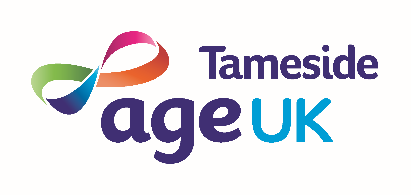 Completed by:Date:Referral made by (please circle):SelfFamilyOrganisation (please state name):Organisation (please state name):Organisation (please state name):Organisation (please state name):Has any risk been identified for working in the home? (please circle):Has any risk been identified for working in the home? (please circle):Has any risk been identified for working in the home? (please circle):Has any risk been identified for working in the home? (please circle):Has any risk been identified for working in the home? (please circle):YesNoIf yes, please give details of risk:If yes, please give details of risk:If yes, please give details of risk:If yes, please give details of risk:If yes, please give details of risk:If yes, please give details of risk:If yes, please give details of risk:PERSONAL INFORMATIONPERSONAL INFORMATIONPERSONAL INFORMATIONPERSONAL INFORMATIONPERSONAL INFORMATIONPERSONAL INFORMATIONPERSONAL INFORMATIONPERSONAL INFORMATIONSurname:First name:First name:Initial:Title:Title:Address:Town:Postcode:Postcode:Main telephone number:Mobile:Mobile:Email address:Initial contact type:Initial contact type:Gender:Date of birth:Date of birth: Age:Marital status:Marital status:Ethnicity:Religion or belief:Religion or belief:Employment status:Number in household:Number in household:Who lives with you?:Do you live in Supported Housing? (please circle):Do you live in Supported Housing? (please circle):Do you live in Supported Housing? (please circle):Do you live in Supported Housing? (please circle):YesYesYesNoAre you a carer for anyone? (please circle):PartnerChildrenRelativeNeighbourNoneNoneOther (please state):HEALTH AND WELL BEINGHEALTH AND WELL BEINGHEALTH AND WELL BEINGHEALTH AND WELL BEINGHEALTH AND WELL BEINGHEALTH AND WELL BEINGGP Practice:GP Name:Are you registered disabled? (please circle):YesNoIf yes, please give further details below:If yes, please give further details below:If yes, please give further details below:Please detail any health issues:Have you been in hospital as an in-patient in the last month? (please circle):Have you been in hospital as an in-patient in the last month? (please circle):Have you been in hospital as an in-patient in the last month? (please circle):Have you been in hospital as an in-patient in the last month? (please circle):YesNoMAIN REASON FOR REFERRAL MAIN REASON FOR REFERRAL MAIN REASON FOR REFERRAL MAIN REASON FOR REFERRAL Please tick one:Hospital aftercareSupport to maintain independence at homeSupport to access a social/leisure activitySupport to access local community facilitiesBefriending supportSupport due to a fallPlease tick one:Hospital aftercareSupport to maintain independence at homeSupport to access a social/leisure activitySupport to access local community facilitiesBefriending supportSupport due to a fallPlease tick one:Hospital aftercareSupport to maintain independence at homeSupport to access a social/leisure activitySupport to access local community facilitiesBefriending supportSupport due to a fallPlease tick one:Hospital aftercareSupport to maintain independence at homeSupport to access a social/leisure activitySupport to access local community facilitiesBefriending supportSupport due to a fallPlease tell us some more about the help and support you need:Please tell us some more about the help and support you need:Please tell us some more about the help and support you need:Please tell us some more about the help and support you need:If you have previously used or are currently using Age UK Tameside services, please circle either YES or NO in order to give your consent for this service to access information on file that may help with your support:If you have previously used or are currently using Age UK Tameside services, please circle either YES or NO in order to give your consent for this service to access information on file that may help with your support:If you have previously used or are currently using Age UK Tameside services, please circle either YES or NO in order to give your consent for this service to access information on file that may help with your support:If you have previously used or are currently using Age UK Tameside services, please circle either YES or NO in order to give your consent for this service to access information on file that may help with your support:YESNONONot applicableHow did you find out about Age UK Tameside services? (please tick):LeafletPosterAge UK Tameside newsletterAge UK Tameside websiteOther website/search engineTameside Radio featureHow did you find out about Age UK Tameside services? (please tick):LeafletPosterAge UK Tameside newsletterAge UK Tameside websiteOther website/search engineTameside Radio featureSocial mediaGP surgery/health professionalRecommendation/word of mouthTameside Reporter featureLocal event/information stallSocial mediaGP surgery/health professionalRecommendation/word of mouthTameside Reporter featureLocal event/information stall